Hiermit erkläre ich meine Teilnahme an der LV-Meisterschaft 20___
des Landesverbandes Nordbayern in folgenden Sportarten: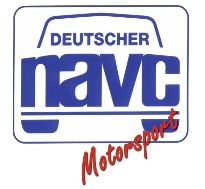  Turnier Automobil-Slalom	    Klasse __		 Slalom Nachwuchsfahrer-Wertung Slalom Gleichmäßigkeitsprüfung 		 Kart-Slalom       Klasse __ Jugend Automobilslalom			Name				Vorname					GeburtsdatumAnschrift									DAM-Nr.Die Anmeldegebühr pro gemeldetem Wettbewerb (Turnier, Slalom, GMP und Kart; die Nachwuchs- und Jugend-Wertungen sind kostenfrei) entnehmen Sie bitte der aktuellen Ausschreibung.Den Gesamtbetrag bitte auf das Konto des NAVC-Landesverbandes Nordbayern überweisen, IBAN: DE 82 7655 0000 0090 7010 95, BIC: BYLADEM1ANS.Erst wenn das gesamte Nenngeld auf dem Konto eingegangen ist und die Nennung beim LV-Sportleiter vorliegt, werden der Teilnehmer/die Mannschaft in die Starterliste aufgenommen und für die gemeldete LV-Meisterschaft gewertet. Die ständig aktualisierten Starterlisten können auf der Homepage des LV-Nordbayern (www.navc-lvnordbayern.de) eingesehen werden. Eine Abgabe der Anmeldung und der Anmeldegebühr an andere Personen als den LV Sportleiter erfolgt auf eigene Gefahr.Datum		Unterschrift				OrtsclubAbsender: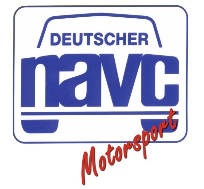 NAVC LV-NordbayernSportleiter Enrico SchnelleMühlbachweg 1590592 Schwarzenbruck